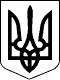 двадцята  друга  сесія                                                                       восьмого  скликаннявід 21.07.2022    № 575Про   внесення змін до Програми благоустрою населених пунктів Новоград - Волинської  міської територіальної громади  на  2022 рік  Керуючись пунктом 22 частини першої статті 26 Закону України „Про місцеве самоврядування в Україні“,   Законом   України  „Про   благоустрій    населених пунктів“, з  метою  забезпечення  умов  для зменшення кількості безпритульних тварин   гуманним    методом,     поліпшення    санітарно-естетичного    стану   внаселених пунктах, міська радаВИРІШИЛА:     1. Внести зміни до  Програми благоустрою населених пунктів Новоград-Волинської міської   територіальної   громади на 2022 рік, затвердженої рішенням міської ради від 23.12.2021 №428, а саме:  пункт 11 додатку 2 до Програми „Перелік заходів і завдань програми“ доповнити такими заходами:„регулювання    чисельності    тварин    у    населених    пунктах,  в   тому   числі безпритульних шляхом стерилізації.“     2. Контроль за виконанням цього рішення  покласти на постійну комісію міської ради з питань  житлово-комунального господарства, екології та водних ресурсів ( Рудницький Д.В.) та  заступника міського голови  Якубова В.О.  Міський голова                                                                           Микола БОРОВЕЦЬУКРАЇНАНОВОГРАД-ВОЛИНСЬКА МІСЬКА РАДАЖИТОМИРСЬКОЇ ОБЛАСТІРІШЕННЯ